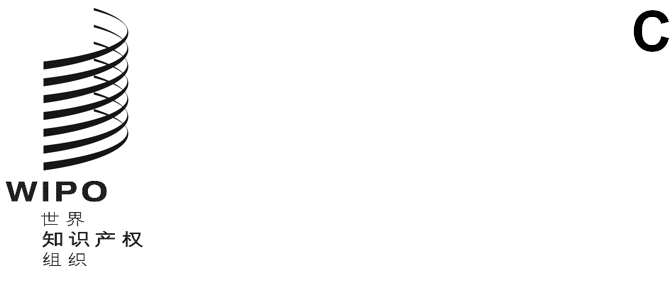 sccr/42/2 REV.原文：英文日期：2022年4月11日版权及相关权常设委员会第四十二届会议
2022年5月9日至13日，日内瓦认可非政府组织与会秘书处编拟.	本文件附件中载有非政府组织根据版权及相关权常设委员会（SCCR）的《议事规则》（见文件SCCR/1/2第10段），请求获得SCCR会议观察员地位的信息。.	请SCCR批准本文件附件中所提及的非政府组织列席本委员会的会议。[后接附件]请求作为观察员列席版权及相关权常设委员会（SCCR）会议的非政府组织数字中心基金会数字中心成立于2010年，是一个智囊与行动机构，专注于通过发展教育、科学、文化和公共信息的开放模式，在波兰培育一个数字公民社会。它的使命是通过改变人们学习、参与文化、使用互联网和行使其作为互联网用户的权利的方式，使世界更加包容、更加相互合作和更加开放。其主要目标之一是引入与资源开放共享有关的政策和做法，并特别侧重于公共资源。它还倡导使用数字技术促进公共利益，并制定支持这一目标的政策。其主要工作领域是政策制定和社区建设，侧重点在于开放教育、openGLAM、开放公共资源和版权改革。其主要活动方式是：政策工作和宣传、教育和培训、技术开发和研究。详细联系方式：董事会主席：Magdalena Biernat董事会成员：Aleksandra JanusFundacja Centrum CyfroweChmielna 24/200-020 WarszawaPoland（波兰）电话：+48 533 951 925电子邮件：mdrabczyk@centrumcyfrowe.pl网站：https://centrumcyfrowe.pl/en/[后接附件二]版权使用者权利全球专家网络版权使用者权利全球专家网络是一个由来自30多个国家的一百多名版权学者和专家组成的网络，就国内和国际版权法中“使用者权利”的价值开展研究和提供公开证词。详细联系方式：Sean Flynn, Director, PIJIP4300 Nebraska Ave NWWashington DC, 20016, USAOffice 205, PIJIP（美国）电话：+1 202 274 400 / +1 571-417-8589电子邮件：andres@wcl.american.edu[后接附件三]知识产权研究所（IPI）IPI成立于2004年，是一家研究、培训和咨询机构，在知识产权法、版权、互联网法和数据治理领域开展工作。IPI是一个非政府组织。IPI的主要研究活动集中在版权的限制与例外、数字化以及最近的数据治理和人工智能方面。IPI组织培训和讲座，并支持公共利益机构在研究和教育方面的宣传工作。IPI位于斯洛文尼亚的卢布尔雅那，其活动集中在斯洛文尼亚和欧盟。详细联系方式：Dr. Maja Bogataj JančičDalmatinova ulica 21000 LjubljanaSlovenia（斯洛文尼亚）电话：+386 41733 625电子邮件：maja.bogataj@ipi.si网站：www.ipi.si/[后接附件四]捍卫数字权利网络（R3D）R3D是一个墨西哥组织，致力于捍卫和促进数字环境中的人权。自2014年以来，R3D利用应用研究、宣传、沟通和战略诉讼来促进数字环境中对人权的尊重，包括隐私权、言论自由、不歧视、获取信息和通信技术、获取知识及其他多项权利。墨西哥国会、数据保护和电信监管机构以及美洲人权委员会、联合国人权系统和教科文组织等国际组织经常向R3D咨询并邀请其参与有关技术对人权影响的讨论。详细联系方式：宣传干事：Iván Alejandro Martínez MontañoSan Ramón 14Colonia Del ValleBenito JuárezC.P. 03100Mexico（墨西哥）电话：+52 5555041636电子邮件：ivan@r3d.mx网站：https://r3d.mx[后接附件五]阿根廷演员和表演者管理协会（SAGAI）SAGAI是一个非营利性的民间集体管理协会，任务是行使阿根廷境内的演员、舞者和配音演员的知识产权权利。这些权利是通过收取和分配对其创意作品的公共传播所产生的版权使用费而得以行使的。该实体于2006年依法成立，并于同年被阿根廷共和国行政当局的一项法令承认为唯一有权管理上述表演者权利的集体管理实体。SAGAI还为其会员提供协助、宣传、工作和培训服务。详细联系方式：总干事：Yuriem EchevarríaMarcelo T. de Alvear 1490C1060AABCiudad Autónoma de Buenos AiresArgentina（阿根廷）电话：+54911-5219-0632电子邮件：yechevarria@sagai.org网站：www.sagai.org[后接附件六]维基媒体法国分会——共享自由知识的协会维基媒体法国分会是一家法国的非营利性协会，成立于2004年，主要目标是在尊重版权法的同时促进知识的自由共享。维基媒体法国分会目前总部设在巴黎，它承认获得信息的基本权利，并赞同一个人人都能自由获取人类知识的总和的世界这一理想。它作为维基媒体运动的一份子，全力致力于打破阻碍人们获取和贡献自由知识的社会、政治和技术障碍。它与教育和文化机构、法国主管机关一起制定计划，以促进知识传播。详细联系方式：主席：Capucine-Marin Dubroca-VoisinWikimedia France28 rue de Londres75009 ParisFrance（法国）电话：+33 1 42 36 26 24电子邮件：naphsica.papanicolaou@wikimedia.fr网站：www.wikimedia.fr[后接附件七]维基媒体瑞典分会维基媒体瑞典分会是一家位于瑞典的非政府组织，致力于使自由知识能够在网上获取和分享。这一目标尤其通过维基媒体平台来实现，特别是作为维基媒体运动一部分的维基百科和维基共享资源。该非政府组织成立于2007年，其总部设在斯德哥尔摩。详细联系方式：项目经理（参与和宣传）：Eric LuthHammarby Kaj 10 D120 32 StockholmSweden（瑞典）电话：+46 765 55 50 95电子邮件：eric.luth@wikimedia.se网站：www.wikimedia.se[后接附件八]维基媒体瑞士分会维基媒体瑞士分会于2006年5月14日成立，并于2007年被维基媒体基金会正式认定为国家分会。该协会的存在宗旨是促进瑞士及瑞士以外的知识自由传播。它旨在支持和推广维基媒体项目，例如自由的在线百科全书“维基百科”、多媒体数据库“维基共享资源”、维基百科的离线版本Kiwix以及其他更多开源项目。它与各类教育和文化机构合作，将活动重点放在三个主要领域，以触及尽可能多的人：教育、GLAM（画廊、图书馆、档案馆和博物馆）以及社区和外联。详细联系方式：执行董事：Jenny EbermannWikimedia CHc/o BDO SAVia Vedeggio 36814 LamoneSwitzerland（瑞士）电话：+41 79 255 55 08传真：info@wikimedia.ch网站：www.wikimedia.ch[后接附件九]维基媒体德国分会——促进自由知识的协会维基媒体德国分会于2004年在德国成立，旨在解放知识，以便让所有人都能获取。维基媒体德国分会是一家根据德国法律注册的非营利性协会，截至2022年共拥有约十万名会员和约150名全职工作人员。维基媒体德国分会总部设在德国柏林，通过支持维基媒体项目（包括维基百科、维基数据和维基共享资源）及其志愿者社群来实现其宗旨。此外，维基媒体德国分会还推广开放文化、教育和研究，倡导建立一个有利于获取知识的法律框架，并为自由知识项目开发软件解决方案。详细联系方式：执行董事：Dr. Christian HumborgWikimedia Deutschland – Gesellschaft zur Förderung Freien Wissens e. V.Tempelhofer Ufer 23/2410963 BerlinGermany（德国）电话：+49 (0)30-219 15 826-0电子邮件：politik@wikimedia.de网站：https://www.wikimedia.de[后接附件十]维基媒体意大利分会——传播开放知识的协会维基媒体意大利分会是维基媒体运动的意大利分会。它支持自由的在线百科全书“维基百科”及其在意大利的姊妹项目，以及全球都可以自由使用和可以编辑的地理数据库OpenStreetMap。维基媒体意大利分会与公共和私营机构、博物馆、图书馆、档案馆、中小学和高校合作，鼓励开发和共享开放内容；它追求公民团结和社会效用的目的，以实现所有人对知识的更大程度获取。根据与意大利教育部签署的一份谅解备忘录，维基媒体意大利分会致力于提高教师和学生的数字技能，促进负责任地使用互联网，制作开放教育资源（OER），并培养全面的数字公民意识。自2012年起，维基媒体意大利分会在意大利举办了“维基爱古迹”这一全球最大的摄影比赛，旨在通过维基媒体项目保护和分享关于文化遗产的知识。详细联系方式：主席：Iolanda PensaVia Bergognone, 3420144, Milano (MI)Italy（意大利）电话：(+39) 02 97677170电子邮件：segreteria@wikimedia.it/paolo.casagrande@wikimedia.it网站：https://www.wikimedia.it[后接附件十一]维基媒体墨西哥分会维基媒体墨西哥分会是一家非营利性的民间协会，是维基媒体基金会（WMF）在墨西哥的分会。其宗旨是在其管辖区内传播和推广维基百科和WMF项目。维基媒体墨西哥分会的使命是授权并鼓励该国人民依据自由许可或在公有领域内收集和创建教育内容，并在全球范围内有效传播这些内容。详细联系方式：董事会主席：José Flores SosaCalzada de Tlalpan4A 19 UH MultifamiliarTlalpan C.P. 04400, Colonia Educación, Coyoacán, Ciudad de MéxicoMexico（墨西哥）电话：+52 1 555103 8527电子邮件：wikimediamexico@gmail.com网站：https://mx.wikimedia.org/[后接附件十二]阿联酋影印复制权管理协会（ERRA）ERRA是一个由阿拉伯联合酋长国（阿联酋）文学材料的作者和出版商建立的非营利组织。作为该地区的第一个倡议，ERRA于2022年3月正式启动。它作为一个复制权组织存在和运作，因此对文学作品的二次使用实行自愿许可计划。ERRA相信创造和鼓励一种环境的重要性，即创作者为其作品被使用获得报酬，以便他/她们可以继续以其创作和作品丰富我们的文化。详细联系方式：主任：Majd Al ShehhiOffice M42, First Floor,Sharjah Book AuthoritySharjah Publishing CityPO Box 1760SharjahUAE（阿联酋）电话：+97165069095电子邮件：info@erra.org.ae，m.salim@erra.org.ae[附件十二和文件完]